Rutin för EntréFlickor- 10-11Vi släpper bara in 50 personer i publik. Spelare, ledare och de som jobbar under matcherna är inte medräknade. Gästande lag erbjuds publikplats för en vuxen per spelare. Dessa skall med namn och tel. nummer dokumenteras på Anmälningslista IBK i entrén. Alla i publiken ska anmäla sig i entrén och där ska de skriva upp sina namn och telefonnummer. Använd anmälningslista IBK.När ni släppt in 50 personer (i publik) så måste entrédörrarna låsas.Lagen väljer själva om de tar upp en anmälan innan match eller släpper in de 50 första som kommer. Se till att det finns handsprit på fler ställen i hallen.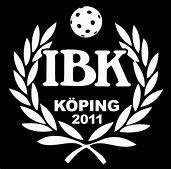 